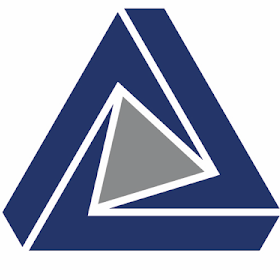 ANKARA BİLİM ÜNİVERSİTESİLİSANSÜSTÜ EĞİTİM ENSTİTÜSÜDönem Projesi Danışman Atama FormuANKARA SCIENCE UNIVERSITYGRADUATE SCHOOL OF STUDIESTerm Project Assignment FormÖĞRENCİ BİLGİLERİ/STUDENT INFORMATIONÖNERİLEN DÖNEM PROJESİ DANIŞMANI/SUGGESTED TERM-PROJECT ADVISORAnabilim Dalı Akademik Kurulu kararına göre yukarıda adı ve soyadı yazılı öğrencinin DÖNEM PROJESİ DANIŞMANI olarak yukarıda bilgileri belirtilen öğretim üyesi ………………………………………………………………………………………         olması önerilmektedir.  Gereğini bilgilerinize saygılarımla arz ederim. Abiding by the Decision of the Academic Board of the Department the above-mentioned lecturer is recomended as term-project advisor for the student above, Kindly yours,Yapılan Anabilim Dalı Akademik Kurulu/ Department Academic Board Meeting:Tarih/Date: ………………………  Saat/Time: …………………  Yer/Place: …………………………………….(Anabilim Dalı Başkanı/Department Chair)(İmza/Signature)Ek: Anabilim/Anasanat Dalı Akademik Kurul KararıAttachment: Academic Board DecisionAdı/Name:Anabilim/Anasanat Dalı/Department:Soyadı/Surname:Program Adı/Program:Numarası/No:Danışmanı/Advisor:Ünvanı, Adı, Soyadı/Title, Name and SurnameKurumu – Bölümü/ Institution - Department